Społeczne Stowarzyszenie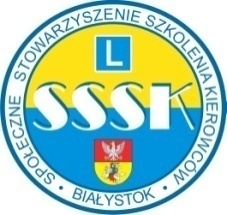 Szkolenia Kierowców (SSSK)w Białymstoku 15-642  ul. Lawendowa 62INSTRUKTOR PODLASIA  2023HARMONOGRAMI. Organizator  imprezy1. Społeczne Stowarzyszenie Szkolenia Kierowców  w Białymstoku
2. Wojewódzki Ośrodek Ruchu Drogowego w BiałymstokuII. Konkurs o Puchar Marszałka Województwa Podlaskiego o tytuł: „ Instruktor Podlasia 2023” – uczestnikami są instruktorzy nauki jazdyData oraz miejsce:   22 kwietnia 2023r, (sobota) WORD Białystok ul. Wiewiórcza 64godz - 9.00 - Przeprowadzenie konkurencji K - 1 (testy) w sali egzaminacyjnej WORD godz - 10.00 - Uroczyste otwarcie Konkursu
a) - patronat Marszałka Województwa Podlaskiego
b) - sponsorzy imprezy
c) - Sędzia główny - Paweł Dunaj egzaminator nadzorujący WORD
d) - Ratownik medyczny Andrzej Komendo-Borowski
d) - Prezentacja zawodnikówgodz - 10.30 Rozpoczęcie konkurencji K-2 (Stewart)godz - 10.30 rozpoczęcie konkurencji K - 3 (troleje)godz - 11.00 rozpoczęcie konkurencji K - 4 (parkowanie)godz - 11.30 rozpoczęcie konkurencji K - 5 (pierwsza pomoc)godz - 13.00  zakończenie rozgrywania konkurencji - sędziowie sporządzają protokół końcowy.UWAGA; pierwsza pomoc może być rozegrana łącznie z innymi konkurencjami jeśli dyspozycyjność    
               zawodników i zespołu sędziowskiego na to pozwoli9. godz - 14.00 - Ogłoszenie wyników Konkursu, wręczenie dyplomów i pucharów zwycięzcomZarząd SSSK Białystok